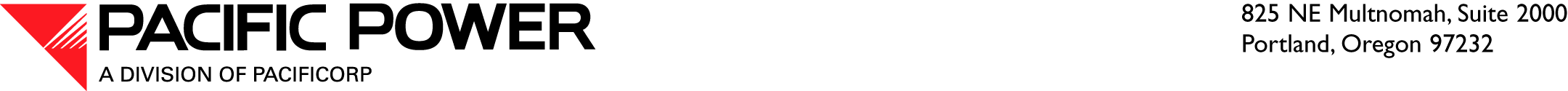 June 29, 2015 ELECTRONIC FILINGAND OVERNIGHT DELIVERYSteven V. KingExecutive Director and SecretaryWashington Utilities and Transportation CommissionRE:	Report of First Mortgage Bond Offering in Aggregate Principal Amount of $250,000,000In accordance with  480-100-242(6) and Pacific Power & Light Company’s letter dated June 16, 2015, Pacific Power & Light Company, a division of PacifiCorp (Pacific Power or Company), submits the following documents relating to the Company’s June 16, 2015 offering of $250,000,000 aggregate principal amount of First Mortgage Bonds (Bonds):1.	Prospectus Supplement dated June 16, 2015.2.	Underwriting Agreement between PacifiCorp and Mitsubishi UFJ Securities (USA) Inc. and Scotia Capital (USA) Inc. dated June 16, 2015.3.	Report of Securities Issued.With regard to the use of the proceeds from the issuance of the Bonds, please see “Use of Proceeds” on page S-7 of the enclosed Prospectus Supplement.  Under penalty of perjury, I declare that I know the contents of the enclosed documents, and they are true, correct, and complete. Please contact me or Ariel Son, Manager, Regulatory Projects, at 503-813-5410 if you have any questions about this letter or the enclosed documents. Sincerely, Bruce N. WilliamsVice President and TreasurerEnclosures